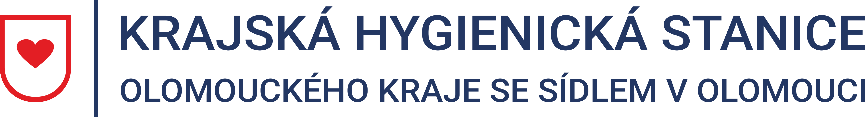 Tisková zprávaVydáno 16. 8. 2021 16:00INFORMACE O PRŮBĚHU ZOTAVOVACÍCH AKCÍ A JINÝCH PODOBNÝCH AKCÍ KE DNI 16. 8. 2021 V OLOMOUCKÉM KRAJIPřehled nahlášených akcí k 16. 8. 2021:Krajské hygienické stanici Olomouckého kraje se sídlem v Olomouci (dále jen „KHS“) bylo ohlášeno celkem:122 zotavovacích akcí ve 182 turnusech, na které je přihlášeno 11 089 dětí.Zotavovací akce pro děti (dále jen „ZA“) je organizovaný pobyt 30 a více dětí ve věku do 15 let na dobu delší než 5 dnů, jehož účelem je posílit zdraví dětí, zvýšit jejich tělesnou zdatnost, popřípadě i získat specifické znalosti nebo dovednosti.26 jiných podobných akcí pro děti ve 31 turnusech, na které je přihlášeno 702 dětí.Jiná podobná akce pro děti (dále jen „JPA“) je organizovaný pobyt pro děti v počtu menším nebo po dobu kratší, než stanoví výše uvedená definice zotavovací akce s výjimkou akcí pořádaných pro děti v poměru rodinném a obdobném. Přehled provedených kontrol za období od 26. 6. do 16. 8. 2021:KHS provedla:67 kontrol ZA10 kontrol JPAByly zjištěny nedostatky na 1 JPA. Ostatní kontroly byly bez nedostatků. Součástí prováděných kontrol bylo i dodržování požadavků pro pořádání akcí a podmínky účasti na akcích dle Mimořádných opatření MZ – rovněž bez nedostatků. Provozovatelé přistoupili k pořádání ZA a JAP v naprosté většině velmi zodpovědně a již s předstihem se zajímali o podmínky a doporučení k pořádání táborů v letošním roce. Problematika hygienických požadavků je s provozovateli táborů projednávána telefonicky po doručení ohlášení a dále i při kontrolách táborů z důvodu prevence výskytu nedostatků při dalším provozu. Na 1 ZA byl zaznamenán výskyt onemocnění COVID-19. Tato ZA byla předčasně ukončena pořadatelem. Na ostatních ZA i JPA je dosavadní průběh z hlediska epidemiologické situace klidný.V období od 26. 6. 2021 do 16. 8. 2021 byly přijaty tři podněty na totožnou JPA.Mgr. Markéta Koutná, Ph.D., tisková mluvčí, telefon 585 719 244, e-mail: media@khsol.cz